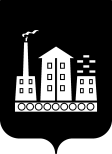 АДМИНИСТРАЦИЯГОРОДСКОГО ОКРУГА СПАССК-ДАЛЬНИЙ ПОСТАНОВЛЕНИЕ06 сентября 2021 г.            г. Спасск-Дальний, Приморского края                   № 443-раО внесении изменений в постановление Администрации городского  округа Спасск-Дальний от 15 декабря 2020 года № 608-па «Об утверждении муниципальной программы  «Благоустройство территории городского округаСпасск-Дальний на 2021-2023 годы»	В соответствии  с Жилищным Кодексом Российской Федерации,  Федеральным законом от 06 октября 2003 года  № 131-ФЗ «Об общих принципах организации местного самоуправления в Российской Федерации», Федеральным законом от 27 июля 2010 года  № 210-ФЗ «Об организации предоставления государственных и муниципальных услуг», Уставом городского округа Спасск-Дальний, Правилами благоустройства и санитарного содержания территории городского округа Спасск-Дальний, утвержденными решением Думы городского округа Спасск-Дальний от  28 декабря 2016 года № 99-НПА, постановлением Администрации городского округа Спасск-Дальний от 15 апреля 2014 года               № 291-па  «Об утверждении Порядка принятия решений о разработке, формировании, реализации и проведении оценки эффективности муниципальных программ  городского округа Спасск-Дальний», в целях установления единого порядка содержания территории и осуществления мероприятий по благоустройству, Администрация городского округа Спасск-ДальнийПОСТАНОВЛЯЕТ:1. Внести в постановление Администрации городского округа Спасск-Дальний от 15 декабря 2020 года № 608-па «Об утверждении муниципальной программы  «Благоустройство территории городского округа Спасск-Дальний на 2021-2023 годы»  следующие изменения:В паспорте программы десятую позицию изложить в следующей редакции:1.2   Раздел IV «Ресурсное обеспечение»  изложить в следующей редакции:1.3 Приложение к программе изложить в следующей редакции                          (прилагается).2. Административному управлению Администрации городского округа Спасск-Дальний (Моняк) опубликовать информацию в средствах массовой информации и разместить на официальном сайте правовой информации городского округа Спасск-Дальний.3. Контроль за исполнением настоящего постановления возложить на заместителя главы Администрации городского округа Спасск-Дальний                          Патрушева К.О.Глава городскогоокруга Спасск-Дальний                                                                            А.К. Бессонов  Объемы и источники финансирования:местный бюджет Общий объем финансирования программы:  Всего – 20 655,00 тыс.руб., в том числе местный бюджет:2021 год- 8 755, 00 тыс.руб.; 2022 год - 5 950, 00 тыс. руб.;2023 год – 5 950,00 тыс.руб.Наименование ресурсовЕд. изм.ПотребностьПотребностьПотребностьПотребностьПотребностьПотребностьПотребностьНаименование ресурсовЕд. изм.ВсегоВсегоВсегоВ том числе по годам:В том числе по годам:В том числе по годам:В том числе по годам:Наименование ресурсовЕд. изм.ВсегоВсегоВсего2021 г.2022 г.2023 г.2023 г.Финансовые ресурсыТыс. руб.20 655,0020 655,0020 655,008 755,005 950,005 950,005 950,00-местный бюджетТыс. руб.Тыс. руб.20 655,008 755,008 755,005 950,005 950,005 950,00- краевой бюджетТыс. руб.Тыс. руб.0,000,000,000,000,000,00Приложение  к муниципальной программек муниципальной программе"Благоустройство территории городского "Благоустройство территории городского округа Спасск-Дальний на 2021-2023 годы" (в редакции постановления Администрации городского округа Спасск-Дальний от 06.09.2021 № 443-па)округа Спасск-Дальний на 2021-2023 годы" (в редакции постановления Администрации городского округа Спасск-Дальний от 06.09.2021 № 443-па)ПереченьПереченьПереченьПереченьПереченьПереченьПереченьосновных мероприятий,основных мероприятий,основных мероприятий,основных мероприятий,основных мероприятий,основных мероприятий,основных мероприятий,финансируемых из бюджета городского округа Спасск-Дальний на реализацию муниципальной программы финансируемых из бюджета городского округа Спасск-Дальний на реализацию муниципальной программы финансируемых из бюджета городского округа Спасск-Дальний на реализацию муниципальной программы финансируемых из бюджета городского округа Спасск-Дальний на реализацию муниципальной программы финансируемых из бюджета городского округа Спасск-Дальний на реализацию муниципальной программы финансируемых из бюджета городского округа Спасск-Дальний на реализацию муниципальной программы финансируемых из бюджета городского округа Спасск-Дальний на реализацию муниципальной программы "Благоустройство  территории городского округа Спасск-Дальний на 2021-2023 годы""Благоустройство  территории городского округа Спасск-Дальний на 2021-2023 годы""Благоустройство  территории городского округа Спасск-Дальний на 2021-2023 годы""Благоустройство  территории городского округа Спасск-Дальний на 2021-2023 годы""Благоустройство  территории городского округа Спасск-Дальний на 2021-2023 годы""Благоустройство  территории городского округа Спасск-Дальний на 2021-2023 годы""Благоустройство  территории городского округа Спасск-Дальний на 2021-2023 годы"№ п/пМероприятияФинансирование по годам (руб.)Финансирование по годам (руб.)Финансирование по годам (руб.)Всего (руб.)Ответственный исполнитель (срок исполнения)№ п/пМероприятия202120222023Всего (руб.)Ответственный исполнитель (срок исполнения)№ п/пМероприятия202120222023Всего (руб.)Ответственный исполнитель (срок исполнения)12345671. Благоустройство городского округа Спасск-Дальний1. Благоустройство городского округа Спасск-Дальний1. Благоустройство городского округа Спасск-Дальний1. Благоустройство городского округа Спасск-Дальний1. Благоустройство городского округа Спасск-Дальний1. Благоустройство городского округа Спасск-Дальний1. Благоустройство городского округа Спасск-Дальний1.1Содержание и обслуживание (зимнее, летнее) тротуаров, площадей, скверов и остановок общественного транспорта, покос незакрепленных территорий3 876 000,003 500 000,003 500 000,0010 876 000,00Управление ЖКХ1.2Содержание территорий общественных кладбищ900 000,00500 000,00500 000,001 900 000,00Управление ЖКХ1.3Уборка, вывоз на полигон ТБО санкционированных и несанкционированных свалок50 000,0050 000,0050 000,00150 000,00Управление ЖКХ1.4Создание, содержание контейнерных площадок для сбора ТКО, приобретение контейнеров для ТКО500 000,00500 000,00500 000,001 500 000,00Управление ЖКХ1.5Содержание и ремонт детских и спортивных игровых площадок500 000,00500 000,00500 000,001 500 000,00Управление ЖКХ1.6Проведение мероприятий по подготовке территории городского округа Спасск-Дальний к конкурсу "Малые города и исторические поселения"1 319 000,001 319 000,00Управление ЖКХ1.7Содержание и обслуживание объекта "Фонтан", расположенного на площади ул. Советская д.45-47280 000,00280 000,00МБУ "Наш город"1.8Дератизация общей территории100 000,00100 000,00Управление ЖКХ1.9Содержание и обслуживание туалетного комплекса, расположенного в парке культуры им. Фадеева330 000,00330 000,00МБУ "Наш город"итого по подпрограмме:7 855 000,005 050 000,005 050 000,0017 955 000,00местный бюджет7 855 000,005 050 000,005 050 000,0017 955 000,002.Озеленение2.Озеленение2.Озеленение2.Озеленение2.Озеленение2.Озеленение2.Озеленение2.1Посадка деревьев и кустарников150 000,00140 000,00220 000,00510 000,00Управление ЖКХ2.2Снос аварийных деревьев, восстановительная высадка деревьев600 000,00600 000,00500 000,001 700 000,00Управление ЖКХ2.3Посадка цветов и уход за цветниками из многолетников150 000,00160 000,00180 000,00490 000,00Управление ЖКХитого по подпрограмме:900 000,00900 000,00900 000,002 700 000,00местный бюджет900 000,00900 000,00900 000,002 700 000,00ИТОГО:8 755 000,005 950 000,005 950 000,0020 655 000,00местный бюджет8 755 000,005 950 000,005 950 000,0020 655 000,00